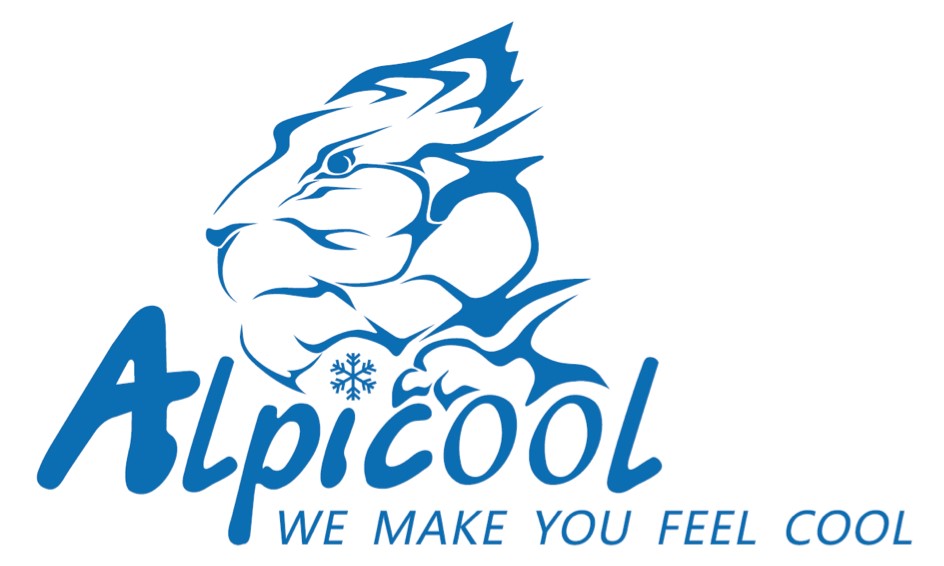 РУКОВОДСТВО ДЛЯ ПОЛЬЗОВАТЕЛЯ К вашим услугам наш переносной холодильник. Перед использованием изделия просим внимательно изучить текст руководства. 1. Свойства: Высокопроизводительный компрессор с инвертером постоянного тока, долговечный и надёжный модуль-преобразователь Не содержащая фторидов изоляция, отлично сохраняющая тепло, низкий расход энергии Источники питания: 12/24 Вольт постоянного тока и 110 / 240 Вольт переменного тока, возможность эксплуатации в автомобиле и дома Защита от задержки пуска компрессора Быстрое охлаждение до -20°С (при температуре окружающего воздуха 25°С). Интеллектуальная система защиты автомобильного аккумулятора. Возможность перестановки двери. Широкодиапазонный электронный регулятор температуры. Правила безопасности Внимание: при воздействии влаги на изделие отключите его. Установку источника питания на постоянном токе на катере / яхте поручите квалифицированным специалистам. Проверьте и убедитесь в том, розетка и кабель рассчитаны на напряжение источника питания. Допустимые значения напряжения указаны на табличке с техническими характеристиками, расположенной сбоку. Запрещается помещать в холодильник электрические приборы - это чревато их повреждением. При транспортировке угол наклона не должен превышать 45°, изделие требует аккуратного обращения в процессе перевозки. Место, где находится холодильник, должно надлежащим образом вентилироваться; оставьте достаточно места для циркуляции воздуха. Сзади: 200 мм, сбоку: 100 мм. Поставьте изделие в сухом и хорошо вентилируемом месте подальше от источников тепла (например, плиты, дымовой трубы). Избегайте воздействия солнечных лучей. Рекомендуется ставить прибор на ровную поверхность. Максимальный угол наклона работающего прибора 30°. В цельный резервуар можно заливать воду, но сливать воду, переворачивая изделие, запрещается. Протирайте корпус изделия, если на него попала влага. Не погружайте холодильник в воду. Несмотря на то, что изделие перед отправкой подвергается тщательной чистке, мы настоятельно рекомендуем протереть холодильник мягкой тряпкой, смоченной тёплой водой с добавлением в неё небольшого количества нейтрального чистящего средства, после чего протереть промытые поверхности сухой тряпкой (внимание: электрические компоненты протирайте только сухой тряпкой). Внимание: не позволяйте детям играть с холодильником, забираться на него и стоять на нём. Функциональные и рабочие настройки Источник питания: 12/24 Вольт постоянного тока или 110-240 Вольт переменного тока (в комплект поставки входит переходник) . Подключение кабеля питания: 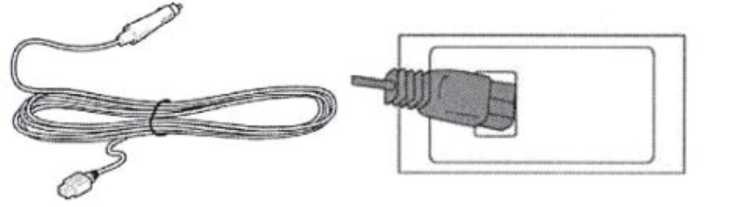 Рабочие настройки: —Чтобы включить холодильник, нажмите и удерживайте кнопку ВКЛ/ВЫКЛ в течение 3 секунд. Выполните аналогичные действия, чтобы выключить холодильник. Для регулирования нужной температуры пользуйтесь кнопками UР (повышение) или DOWN (понижение). Для повышения температуры пользуйтесь кнопкой▲, для понижения - кнопкой ▼. — КНОПКА "SЕТ": С помощью кнопки "SЕТ" можно настроить следующие режимы: 1. Энергосберегающий режим 2. Режим быстрого охлаждения. —Световой индикатор: Индикатор питания красный: компрессор отключен. Индикатор питания зелёный: компрессор работает. Индикатор Есо/Мах красный: включен режим быстрого охлаждения. Индикатор Есо/Мах зелёный: включен энергосберегающий режим охлаждения. —Защита аккумулятора: выбирая положения L, М, Н, вы устанавливаете разные уровни защиты аккумулятора. При работающем холодильнике нажмите и удерживайте "SЕТ" в течение 3 секунд. На светодиодный дисплей будет выведено  L : Низкий уровень защиты батареи. М: Средний уровень Н : Высокий уровень защиты (заводская настройка по умолчанию) 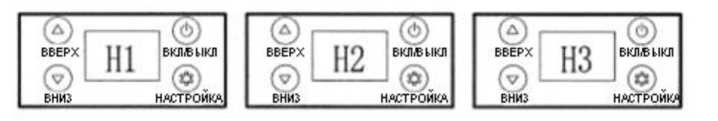 Если изделие подключено в автомобиле, рекомендуем настроить уровень защиты Н (высокий). Уровни М (средний) и L (низкий) рекомендуются при подключении к резервному аккумулятору. Значения выходного напряжения у разных автомобилей разные. Если дисплей защиты от перегрузок по напряжению выдаёт Р1, измените уровень защиты аккумулятора с 	Н на М или L. 	 На большинстве автомобилей подача питания прекращается с момента отключения двигателя. Однако есть модели, на которых подача питания продолжается даже после отключения двигателя. Если после отключения двигателя ваш холодильник продолжает работать, установите уровень защиты Н3 (высокий), в противном случае ваш аккумулятор может «сесть», и вы не сможете завести двигатель . 3.4 Перестановка двери ( модели 25L/30L/40L/50L/75L): 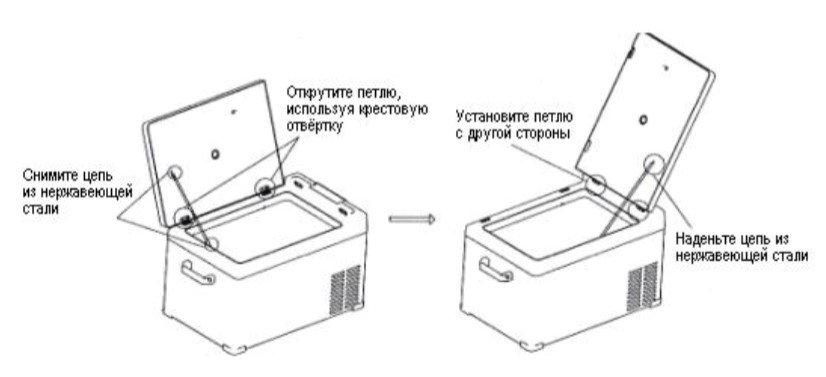 а. Используя крестовую отвёртку, снимите цепь b. Снимите обе петли с. Установите петли с другой стороны между дверью и резервуаром. d. Установите цепь с другой стороны между дверью и резервуаром. 4. Наиболее часто задаваемые вопросы Изделие не работает: — Проверьте подключение к источнику питания. — Проверьте состояние вилки и розетки, проверьте, как они подключены. —  Проверьте, не сгорел ли предохранитель. — Проверьте, включен ли холодильник. — Проверьте, включена ли задержка пуска компрессора при включении холодильника. Продукты переморожены: —Задана слишком низкая температура. Изнутри слышен шум текущей жидкости. 	—Это нормально, шум создаётся потоком хладагента. 	 5 На дисплее отображается код Р1 —низкая защита по питанию, измените уровень защиты аккумулятора с Н3 (высокий) на Н2 (средний) или Н1(низкий) На дисплее отображается код Р2 —Защита вентилятора от перегрузок. Отключите изделие и повторно включите его через 30 минут. Если код выводится снова, обратитесь в сервисный центр. На дисплее отображается код Р3 —Активирована защита компрессора. Отключите изделие и повторно включите его через 30 минут. Если код выводится снова, обратитесь в сервисный центр. На дисплее отображается код Р5 — Активирована защита модуля контроллера компрессора. Отключите холодильник, поместите его в хорошо вентилируемое место, повторно включите через 30 минут. Если код отображается повторно, обратитесь в сервисный центр. На дисплее отображается код Р7/Р8 —Ошибка датчика температуры. Отключите холодильник и включите его повторно. Если код продолжает отображаться, обратитесь в сервисный центр. 5. Хранение продуктов Морозилка (ниже -20"С ) — Мясо нарежьте и плотно заверните. Далее равномерно разложите мясо внутри морозилки. — Купив замороженные продукты, положите их в морозилку как можно быстрее, пока они находятся в замороженном состоянии. Не храните замороженные продукты вместе со свежими. Не кладите в морозилку фрукты и овощи во избежание высушивания замораживанием. — Не кладите в морозилку плотно закупоренные стеклянные ёмкости с жидкостями. Ёмкости могут лопнуть! Холодильная камера (0°С -10°С) —Здесь можно хранить яйца, масло, молоко, напитки в бутылках. —Овощи и фрукты храните в специальных контейнерах для удерживания влаги. Не кладите тёплые / горячие продукты, дайте им сначала остыть. Это позволит сэкономить энергию. —Продукты храните в специальных пакетах, сохраняющих их свежее состояние. Между пакетами оставляйте пространство, необходимое для циркуляции воздуха.Размораживание ■ Если холодильник работает долгое время, на поверхностях в морозилке образуется наледь, из -за которой снижается охлаждающий эффект, повышается расход энергии. В этом случае требуется размораживание. ■ Отключите холодильник от источника питания, откройте дверь, выньте продукты и поместите их на хранение в прохладное место. Для удаления наледи воспользуйтесь специальной лопаточкой (или оставьте дверь открытой, чтобы наледь растаяла под воздействием температуры окружающего воздуха). Протрите насухо кухонным полотенцем. После этого поместите продукты обратно и включите холодильник. Примечание: Для очистки наледи не используйте острые металлические предметы, которые могут повредить холодильник. Чистка и уход Перед чисткой отключайте холодильник от источника питания! Протирайте внутренние и внешние поверхности мягкой тряпкой, смоченной тёплой водой. Для удаления трудно удаляемых пятен воспользуйтесь нейтральным моющим средством. После обработки протрите поверхность мягкой тряпкой. Если вы уезжаете в отпуск или собираетесь отсутствовать дома долгое время, извлеките их холодильника продукты и отключите его от источника питания. Протрите поверхности внутри холодильника и оставьте чуть приоткрытой дверь. Поместите холодильник в хорошо вентилируемое помещение. ПРИМЕЧАНИЕ: Не брызгайте водой на поверхности холодильника во время его чистки, так как в результате это ухудшает изоляционные свойства электрических компонентов и вызывает эрозию металлических частей. ■ Не используйте чистящие средства, содержащие коррозионно-активные материалы, материалы, растворяющиеся от влаги воздуха (например, чистящие порошки, отбеливатели, стиральные порошки, щёлочи, бензол, бензин, кислоты), а также горячую воду для чистки внешних поверхностей, прокладок двери, компонентов из пластика. 8. Следующие ситуации являются нормальными: ■ Поток хладагента по испарителю может издавать звук, похожий на звук кипящей или булькающей жидкости. ■ После дождя / в условиях высокой влажности на наружной поверхности холодильника и прокладках дверей может оставаться / появляться влага. Протрите влажные поверхности сухой тряпкой. ■ Задняя панель может нагреваться, особенно в летнее время, вследствие эмиссии тепла от конденсатора.7 ■ Поверхности также могут нагреваться вследствие работы компрессора. ■ Во время включения / выключения компрессор может издавать гул или пульсирующие звуки. ■ При ударении холодильника из компрессора может исходить звук, похожий на ударение металла о металл, что является нормальным явлением. Технические характеристики Указания по охране окружающей среды  УТИЛИЗАЦИЯ: продукт не относится к категории «несортированные бытовые отходы». Продукт утилизируется отдельно от них и направляется на специальную переработку. Символ с перекрещенным мусорным баком означает, что утилизация электроприборов вместе с несортированными бытовыми отходами запрещается. Сдавайте утилизируемые продукты в специальные пункты сбора. Запрашивайте информацию о пунктах сбора у местных властей . При утилизации на свалках и полигонах опасные компоненты изделия могут попасть в сточные воды и далее в пищевую цепочку, нанести ущерб здоровью человека. 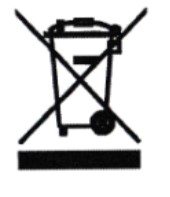 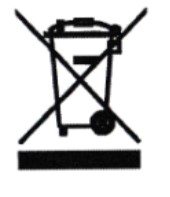 Упаковочный лист  Модель изделия 	15L-75L  Холодильник 	  1  Кабель питания (постоянный ток) 	  1  Переходник для переменного тока 	  1  Руководство	для	пользователя	1Содержание Страница Свойства 3 Правила безопасности 3 Функциональные и рабочие настройки 4-5 Наиболее часто задаваемые вопросы 5 Хранение продуктов 6 Размораживание 7 Чистка и уход 7 Нормальные состояния 7 Технические характеристики 8 Утилизация 8 Упаковочный лист 8 МОДЕЛЬ 15L-75L КЛИМАТИЧЕСКОЕ ИСПОЛНЕНИЕ Т/SТ/N/SN СТЕПЕНЬ ЗАЩИТЫ ОТ ПОРАЖЕНИЯ ТОКОМ III НОМИНАЛЬНОЕ НАПРЯЖЕНИЕ ПОСТОЯННОГО ТОКА (ВОЛЬТ) 12/24 Вольт ПРЕДОХРАНИТЕЛЬ ПОСТОЯННОГО ТОКА (А) 15 Ампер 15А ПОЛНАЯ ВХОДНАЯ МОЩНОСТЬ (ВАТТ) 45 Ватт НОМИНАЛ ПОСТОЯННОГО ТОКА (А) 3,75 Ампер /1,875 Ампер КОЛ-ВО ХЛАДАГЕНТА (г) 32 г - 40 г 